Об отмене постановления администрации г. Канска от 30.05.2007 № 1113Руководствуясь статьями 30, 35 Устава города Канска, ПОСТАНОВЛЯЮ:1. Отменить постановление администрации г. Канска от 30.05.2007 №1113 «О создании межведомственной комиссии и порядке приема заявлений на право организации розничного рынка».	2. Ведущему специалисту Отдела культуры администрации г. Канска (А.В. Назаровой) опубликовать настоящее постановление в газете «Канский вестник» и разместить на официальном сайте муниципального образования город Канск в сети Интернет.3. Контроль за исполнением настоящего постановления возложить на заместителя главы города по экономике и финансам Н.В. Кадач.4. Постановление вступает в силу со дня опубликования.Глава города Канска                                                                                  Н.Н. Качан                                                                 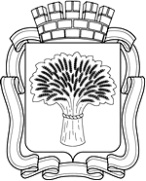 Российская ФедерацияАдминистрация города Канска
Красноярского краяПОСТАНОВЛЕНИЕРоссийская ФедерацияАдминистрация города Канска
Красноярского краяПОСТАНОВЛЕНИЕРоссийская ФедерацияАдминистрация города Канска
Красноярского краяПОСТАНОВЛЕНИЕРоссийская ФедерацияАдминистрация города Канска
Красноярского краяПОСТАНОВЛЕНИЕ30.03.2017г.№278